近日，河南省污染防治攻坚战领导小组发布《河南省2019年大气污染防治攻坚战实施方案》。《方案》对于2019年底前，全省PM2.5年均浓度和PM10年均浓度以及全年优良天数做出了明确目标。方案提出，开展非电行业提标治理。2019年底前完成钢铁等六大行业超低排放改造。具体要求如下：1、钢铁行业。2019年年底前，全省符合条件的钢铁企业完成提标治理。烧结烟气排放浓度不高于10/35/50毫克/立方米。2、水泥行业。2019年年底前，全省符合条件的通用水泥熟料企业完成提标治理。水泥窑废气颗粒物、二氧化硫、氮氧化物、氨逃逸的排放浓度不高于10/35/100/8毫克/立方米。3、焦化行业。2019年年底前，全省符合条件的焦化企业完成提标治理。焦炉烟气排放浓度不高于10/35/100毫克/立方米。4、电解铝行业。2019年年底前，全省符合条件的电解铝企业完成提标治理。电解槽烟气颗粒物、二氧化硫排放浓度不高于10/35毫克/立方米。5、碳素行业。2019年年底前，全省符合条件的碳素（含石墨）企业完成提标治理。煅烧、焙烧工序烟气排放浓度不高于10/35/100毫克/立方米。6、平板玻璃、电子玻璃行业。2019年年底前，全省符合条件的平板玻璃、电子玻璃企业完成提标治理。玻璃熔窑烟气排放浓度不高于30/150/400毫克/立方米。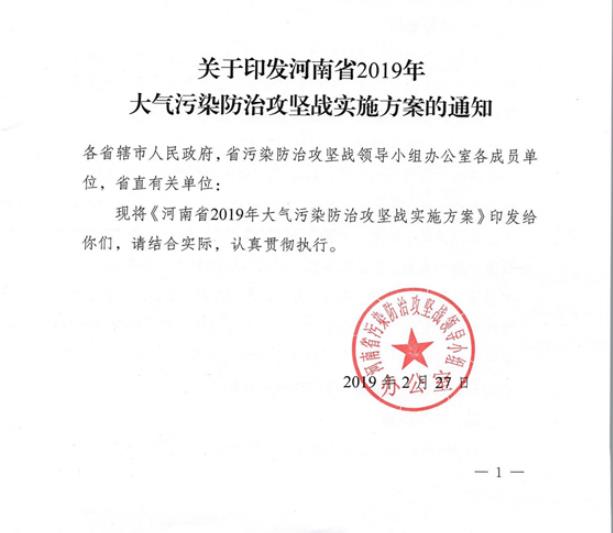 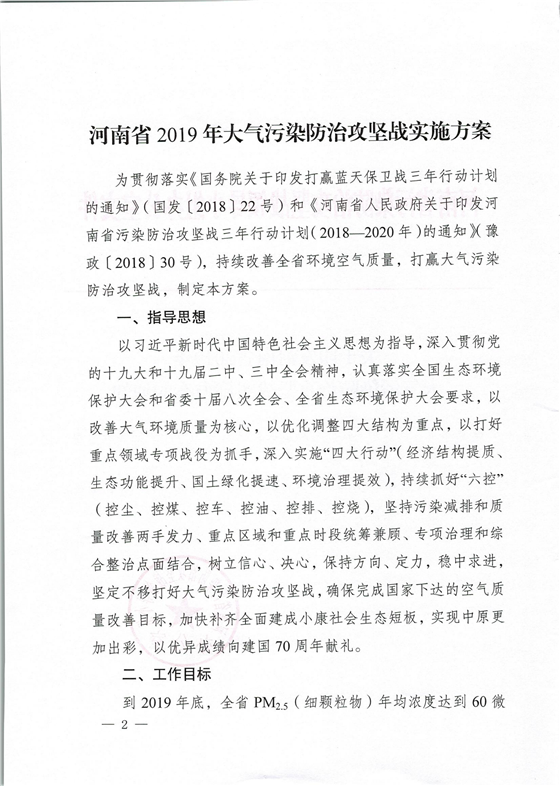 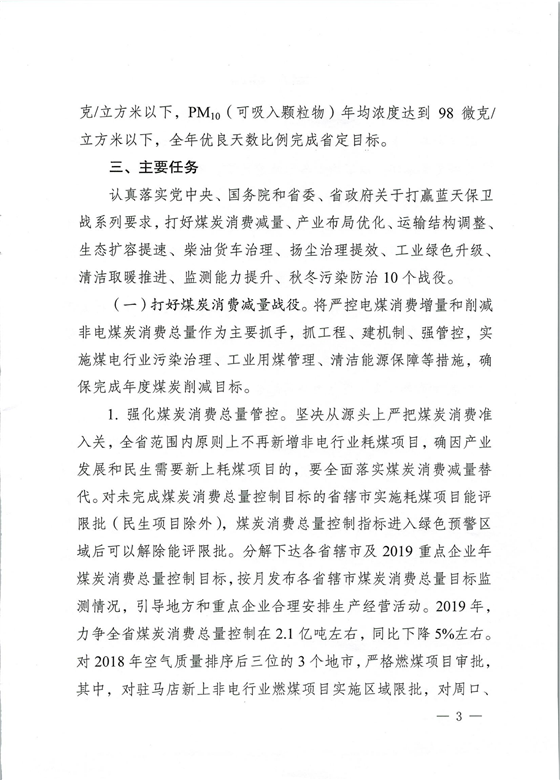 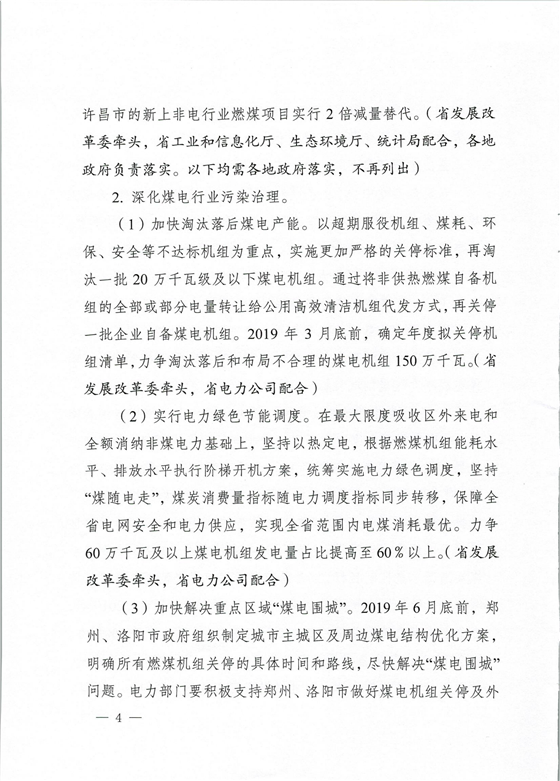 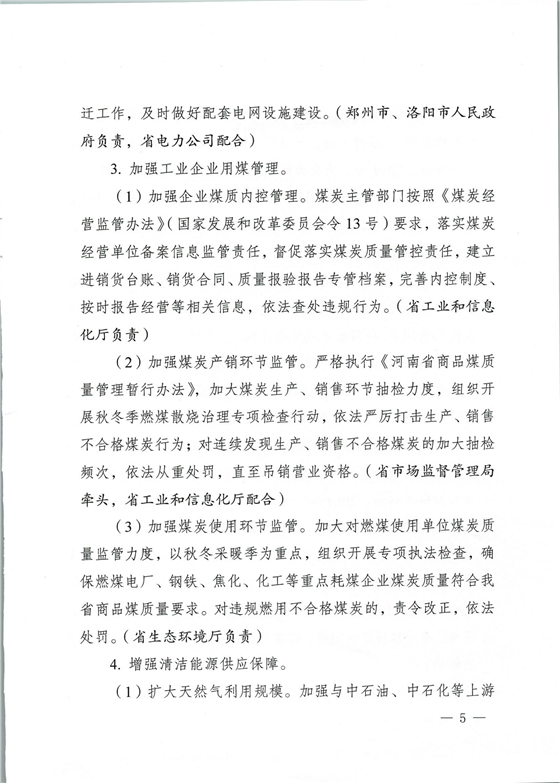 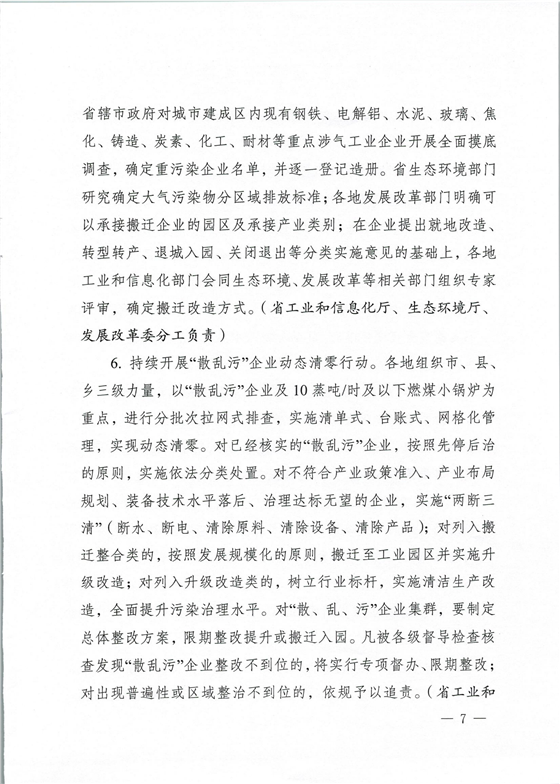 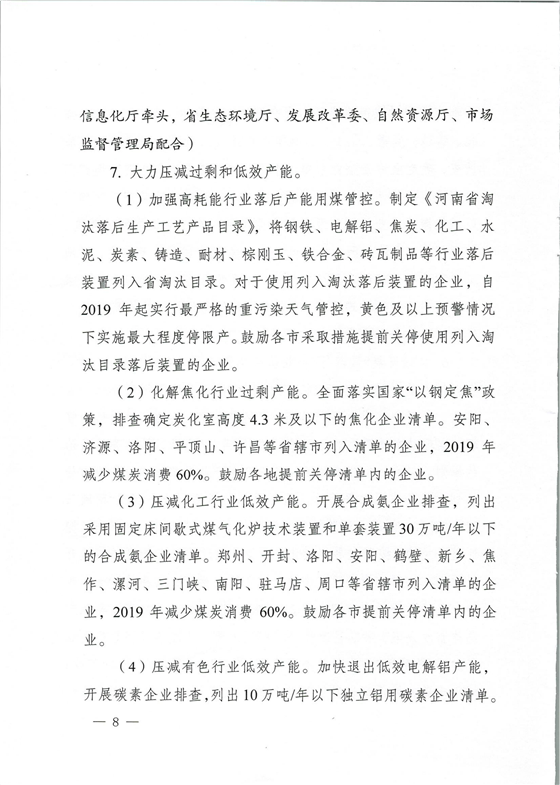 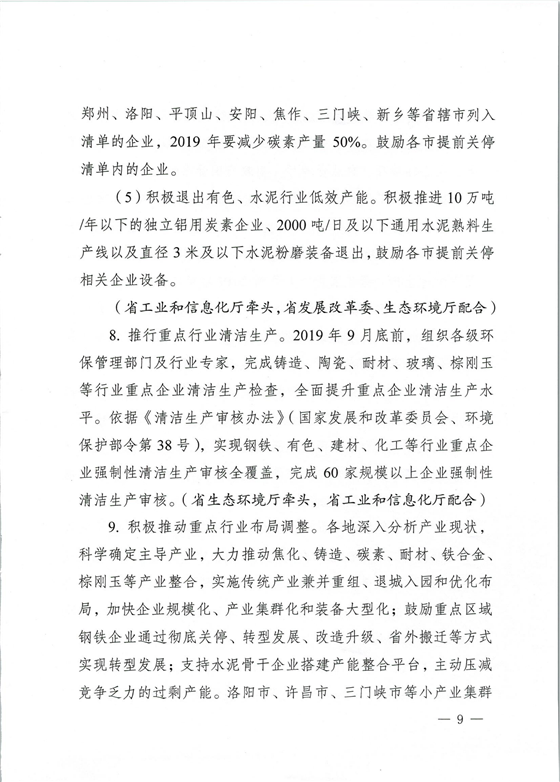 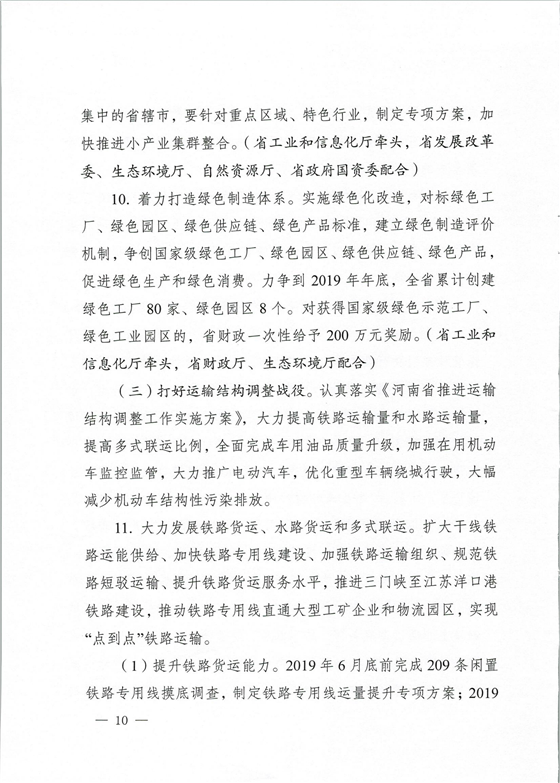 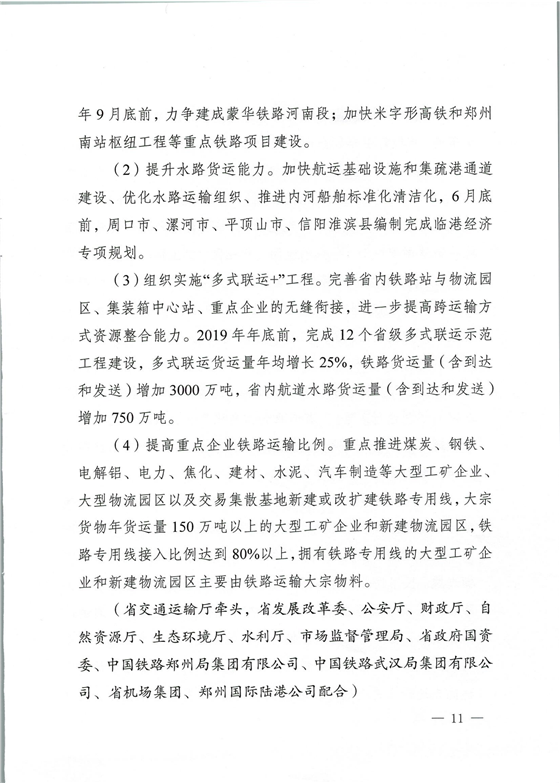 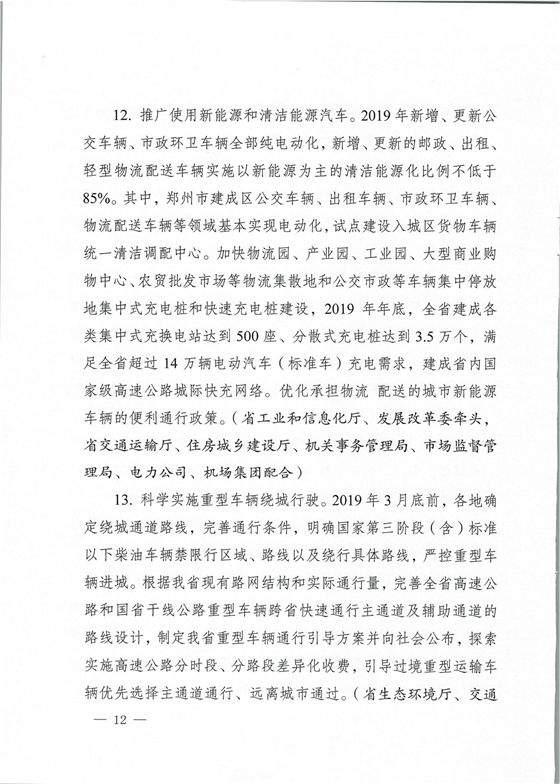 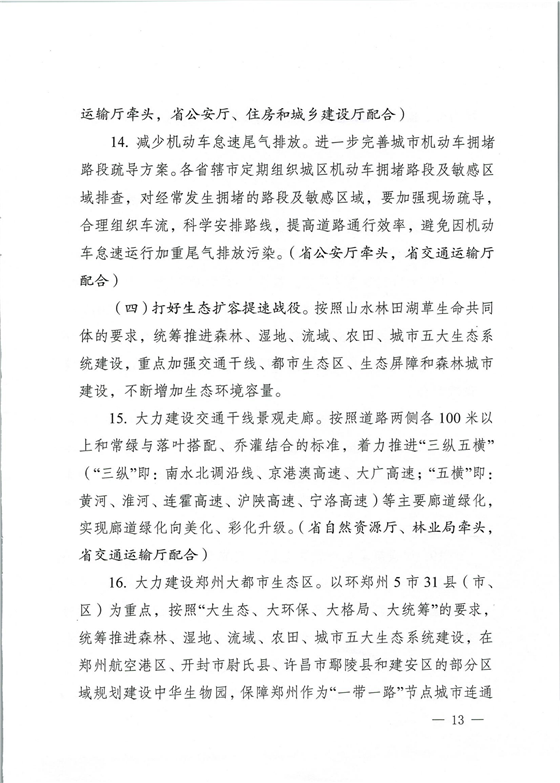 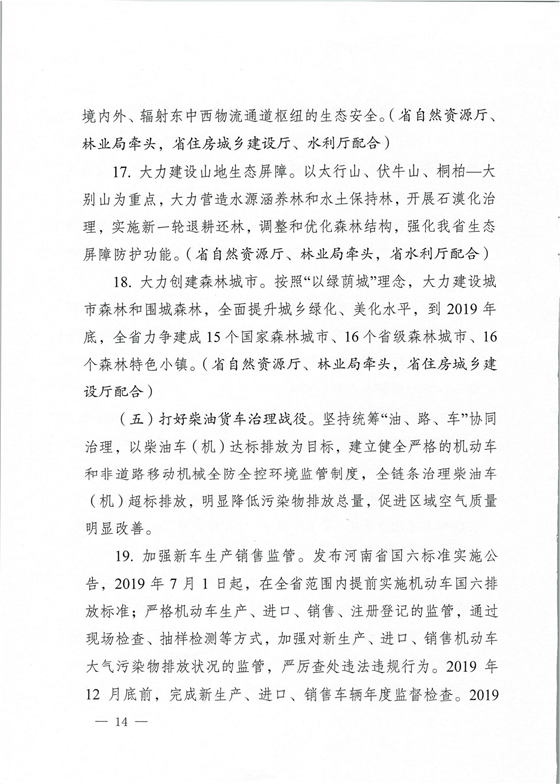 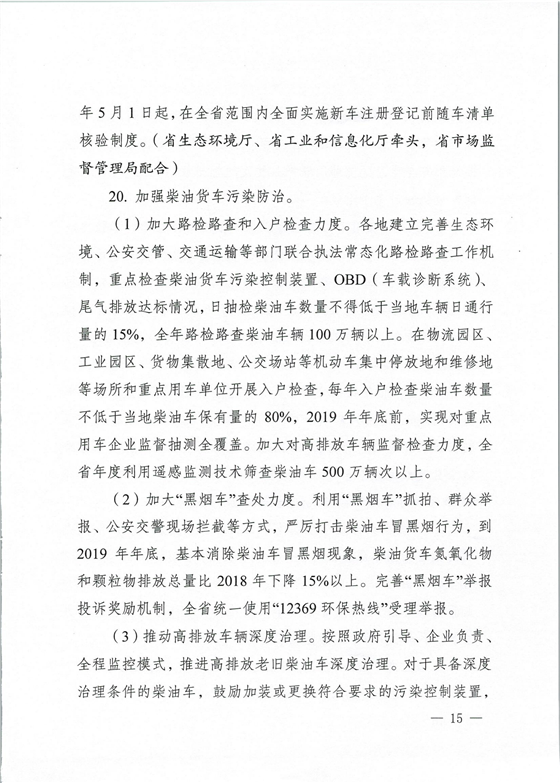 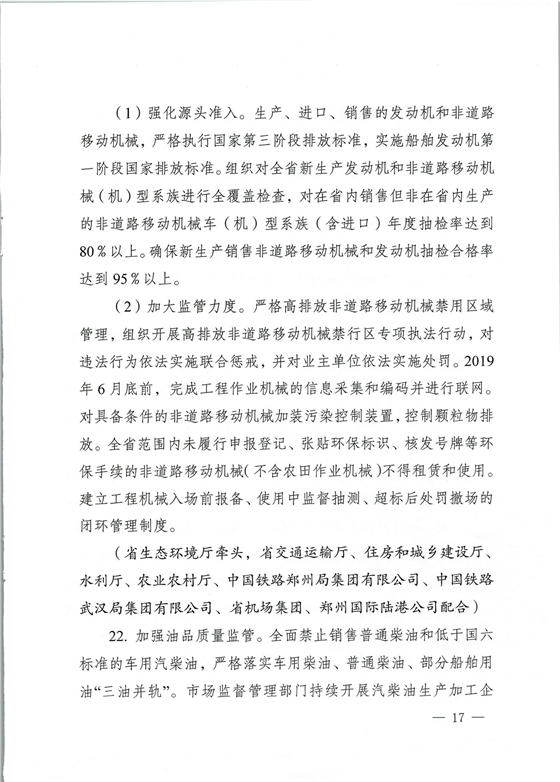 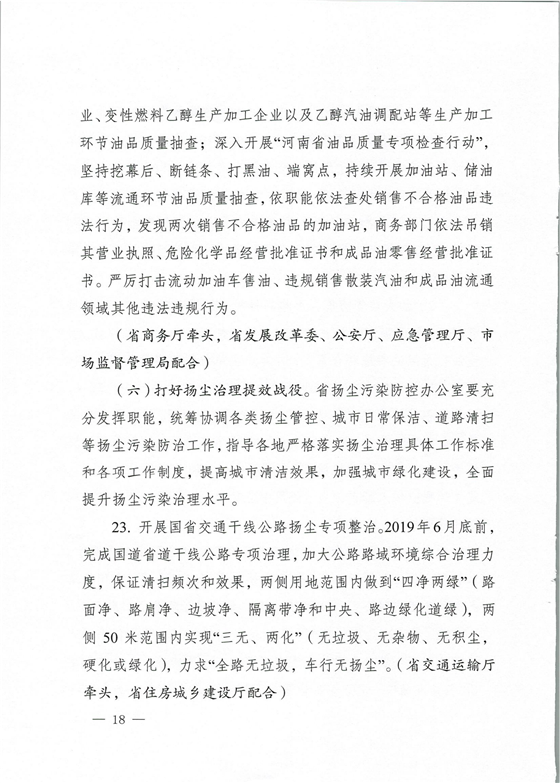 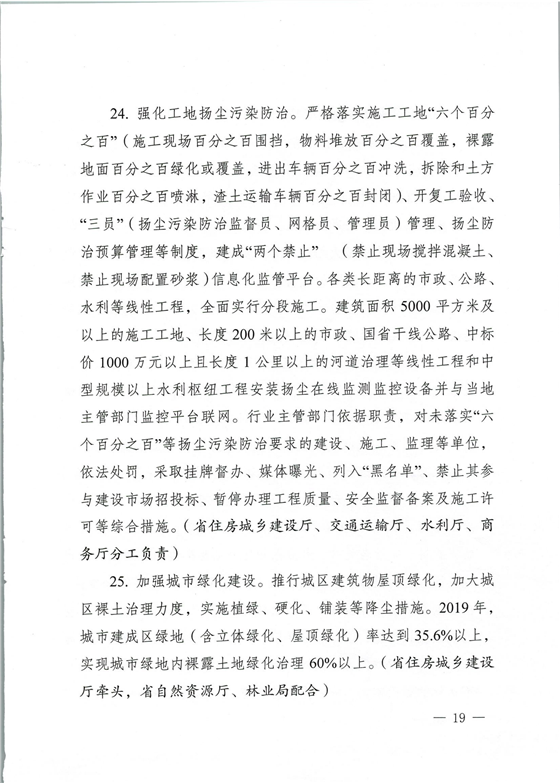 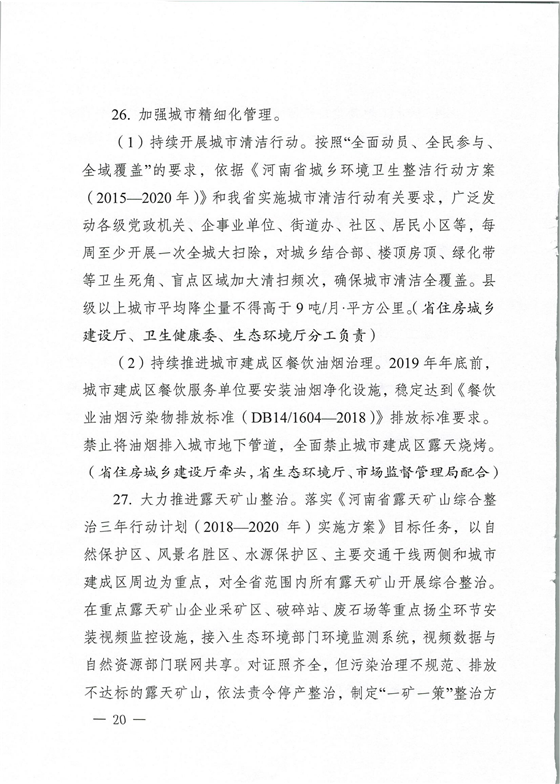 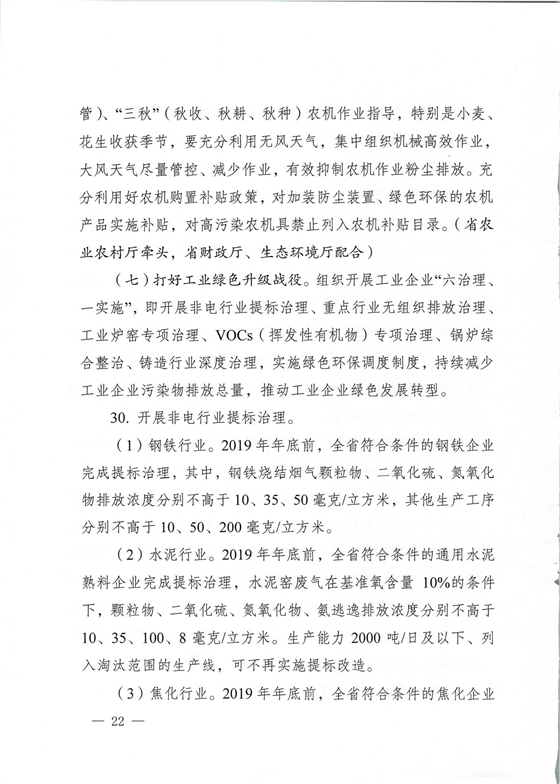 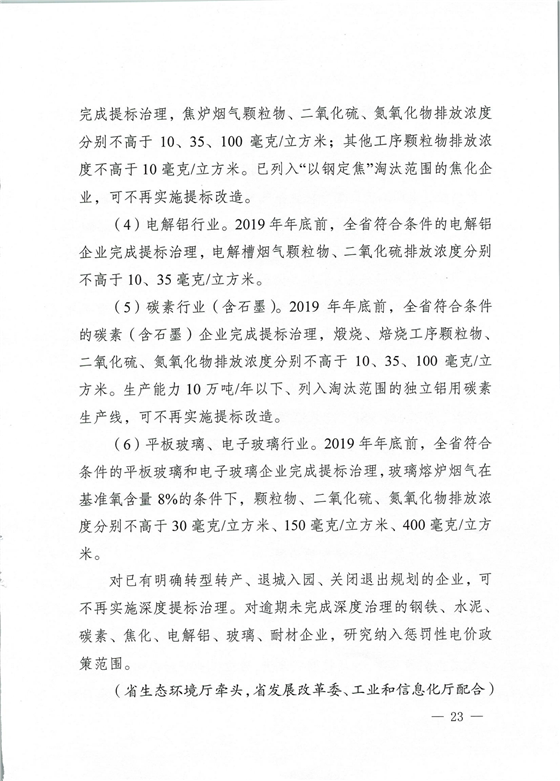 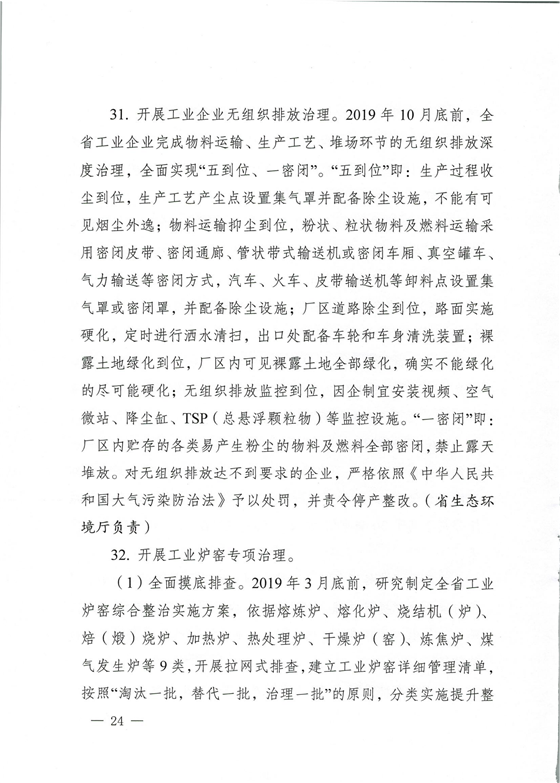 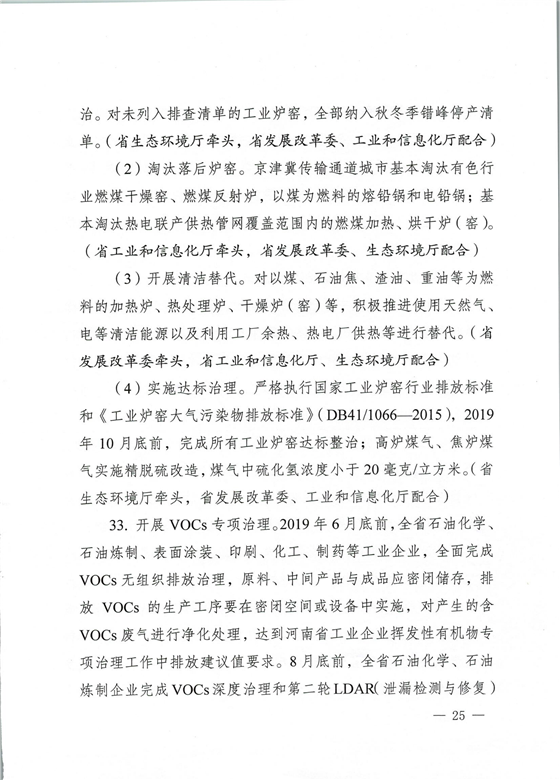 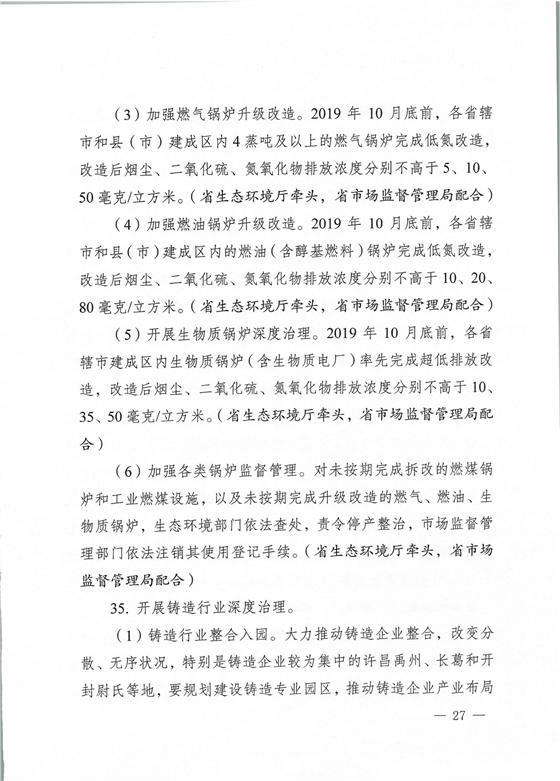 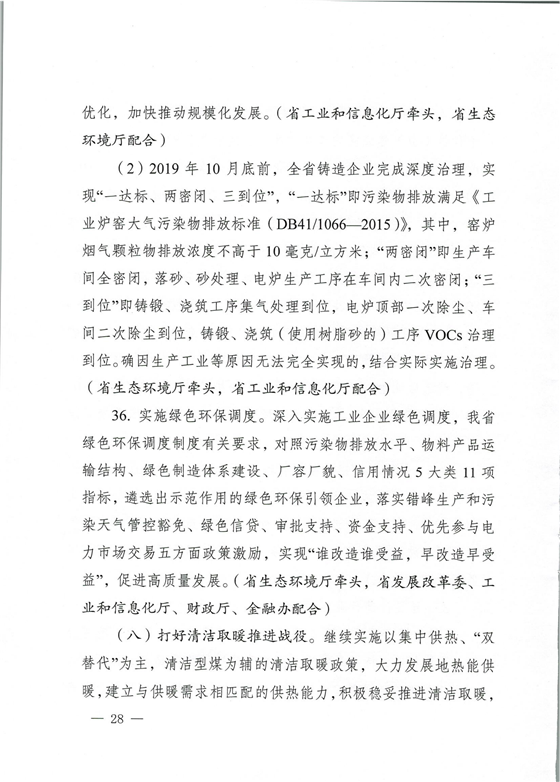 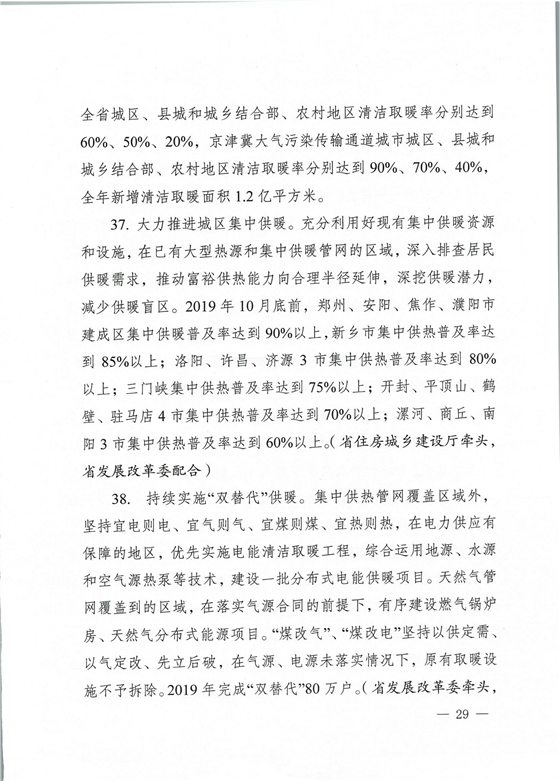 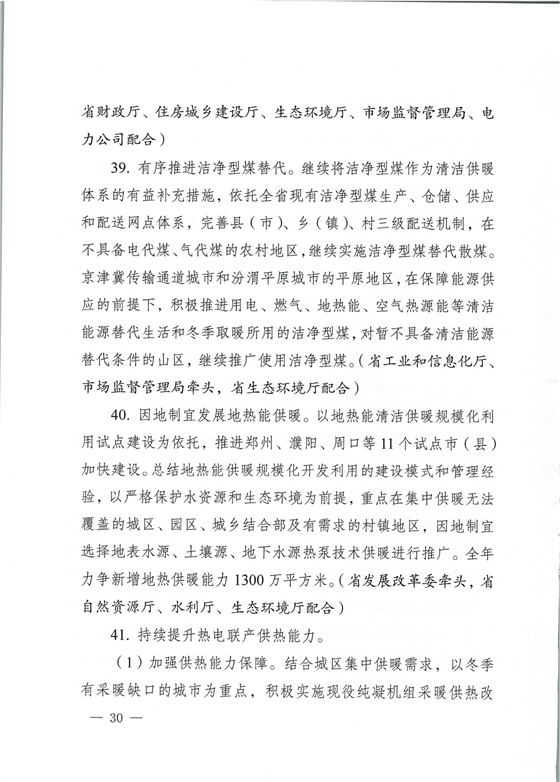 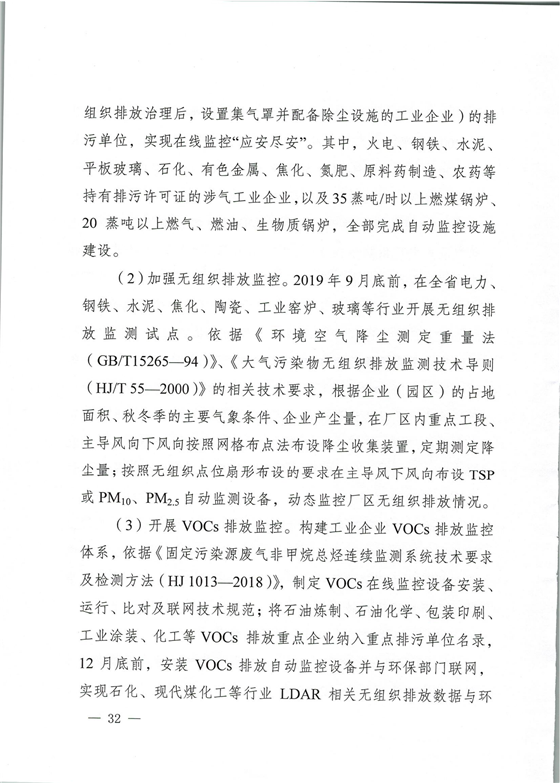 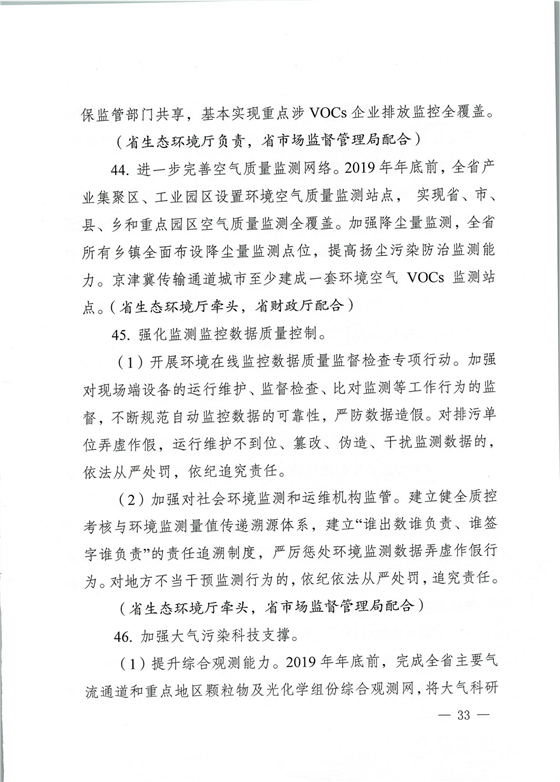 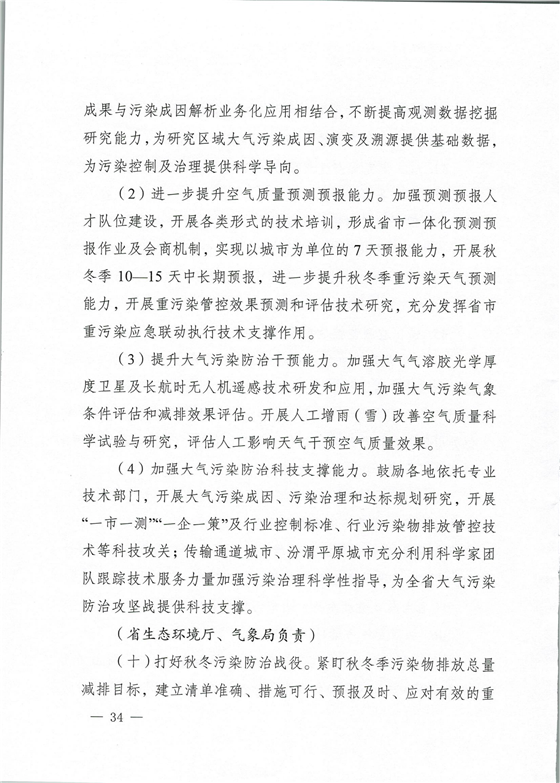 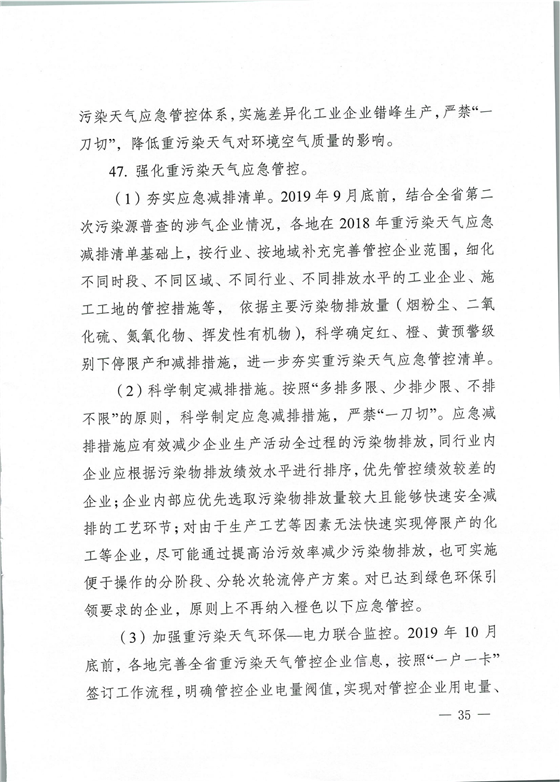 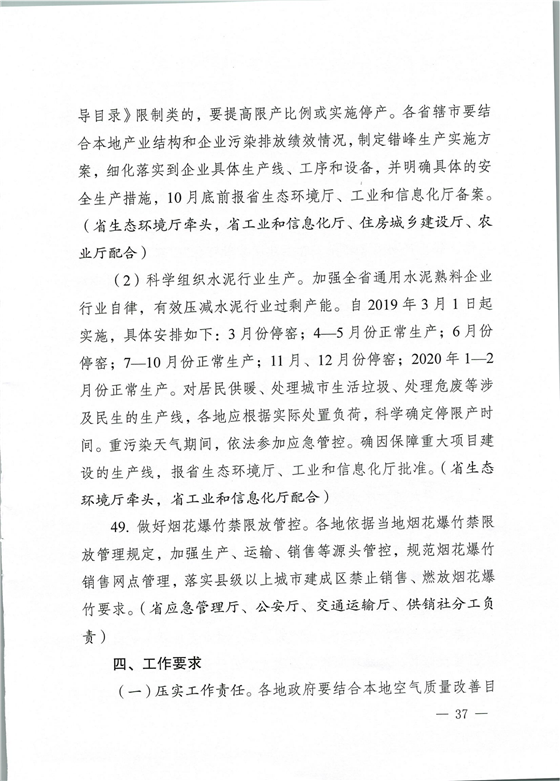 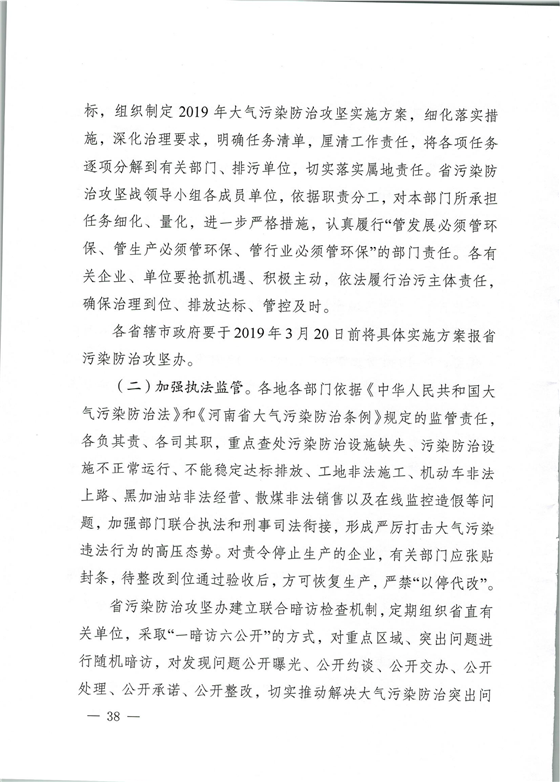 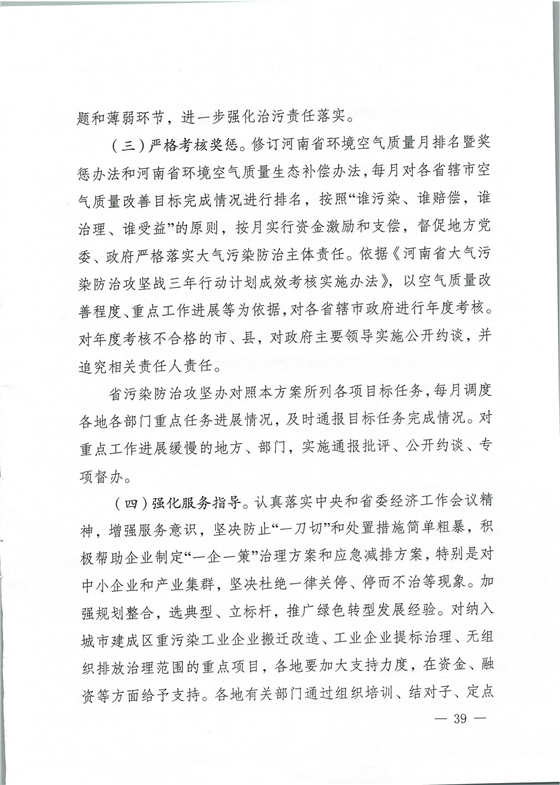 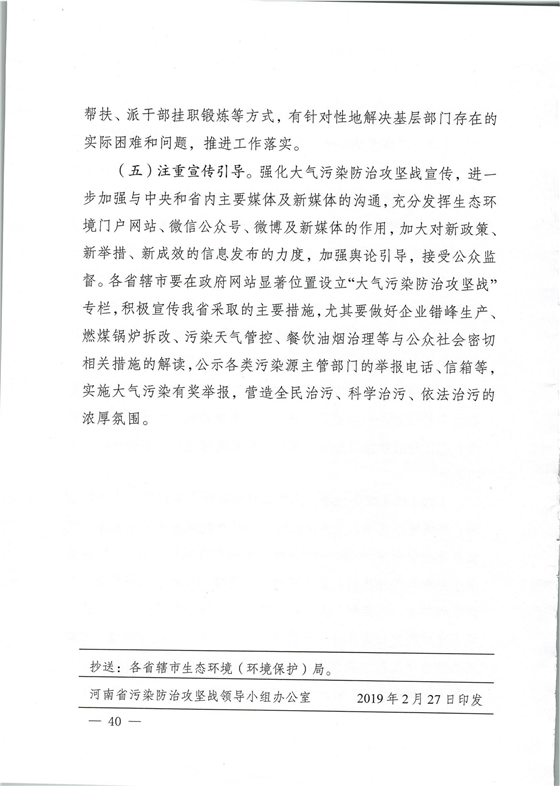 